г. Петропавловск-Камчатский                                                                    07.10.2021О прекращении действиялицензииВ соответствии с пунктом 2 статьи 20 Федерального закона от 22.11.1995 № 171-ФЗ «О государственном регулировании производства и оборота этилового спирта, алкогольной и спиртосодержащей продукции и об ограничении потребления (распития) алкогольной продукции», положением о Министерстве экономического развития и торговли Камчатского края, утвержденным постановлением Правительства Камчатского края от 25.04.2011 № 590-П и на основании заявления от 05.10.2021 ООО «Хоум Бар» (ИНН 4101192144, КПП 410101001, ОГРН 1204100001566, место нахождения: Камчатский край, г. Петропавловск-Камчатский, ул. Давыдова д.23 кв.66)ПРИКАЗЫВАЮ:1. Прекратить действие лицензии 41 № 00001153, регистрационный номер 41РПА0001001	от 11.02.2021 года, выданной ООО «Хоум бар» на осуществление розничной продажи алкогольной продукции c 08.10.2021.2. Действие настоящего приказа довести до сведения:- Управления Федеральной налоговой службы по Камчатскому краю;- ООО  «Хоум Бар».3. Контроль за исполнением настоящего приказа возложить на заместителя министра - начальника отдела торговли, лицензирования и контроля алкогольной продукции Бакнину О.Н.Министр							                              Ю.С. Морозова Исп. Н.В. Чиркова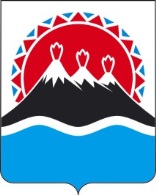 МИНИСТЕРСТВО ЭКОНОМИЧЕСКОГО РАЗВИТИЯИ ТОРГОВЛИ КАМЧАТСКОГО КРАЯ(Минэкономразвития Камчатского края)ПРИКАЗ № 470-Т